How fake news does real harm – preklad titulkov (pokyny + text na preklad)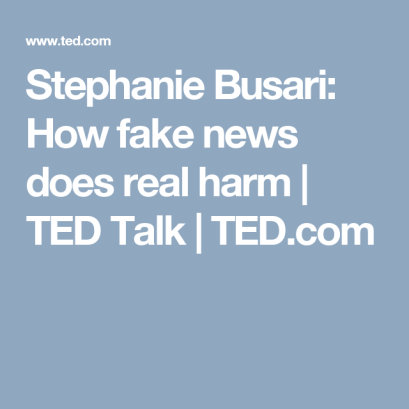 Milí mladí prekladatelia, video, ku ktorému titulky budete prekladať, nájdete  na tomto linku:https://www.ted.com/talks/stephanie_busari_how_fake_news_does_real_harm#t-186048Text titulkov prikladáme nižšie.Preklad odovzdajte v MS Word, zoradený v štruktúre ako by sa zobrazoval vo videu, teda tak, ako je usporiadaný i v origináli. Pod svoje titulky sa nezabudnite podpísať.Tu je pár tipov, ktoré treba pri preklade titulkov dodržať:Text v slovenskom jazyku by mal byť približne rovnako dlhý ako text v angličtine. Určite by nemal byť dlhší.V titulkoch je potrebné dodržiavať všetky pravopisné pravidlá, tak ako pri preklade akéhokoľvek iného textu.Odporúčame, aby ste sa pri preklade titulkov nenechali zhypnotizovať skladbou viet v angličtine. Pamätajte, že prekladáte pre slovenského diváka.How fake news does real harm100:00:12,892 --> 00:00:15,700I want to tell you a story about a girl.200:00:16,335 --> 00:00:18,447But I can't tell you her real name.300:00:18,835 --> 00:00:20,748So let's just call her Hadiza.400:00:21,381 --> 00:00:22,870Hadiza is 20.500:00:23,459 --> 00:00:24,610She's shy,600:00:24,634 --> 00:00:27,868but she has a beautiful smile that lights up her face.700:00:28,779 --> 00:00:30,709But she's in constant pain.800:00:32,463 --> 00:00:35,937And she will likely be on medication for the rest of her life.900:00:36,866 --> 00:00:38,371Do you want to know why?1000:00:39,784 --> 00:00:42,641Hadiza is a Chibok girl,1100:00:42,665 --> 00:00:45,898and on April 14, 2014, she was kidnapped1200:00:45,922 --> 00:00:47,546by Boko Haram terrorists.1300:00:48,290 --> 00:00:50,799She managed to escape, though,1400:00:50,823 --> 00:00:54,020by jumping off the truck that was carrying the girls.1500:00:54,044 --> 00:00:57,337But when she landed, she broke both her legs,1600:00:57,361 --> 00:01:00,781and she had to crawl on her tummy to hide in the bushes.1700:01:00,805 --> 00:01:04,883She told me she was terrified that Boko Haram would come back for her.1800:01:05,524 --> 00:01:10,151She was one of 57 girls who would escape by jumping off trucks that day.1900:01:10,175 --> 00:01:12,716This story, quite rightly, caused ripples2000:01:12,740 --> 00:01:14,112around the world.2100:01:14,136 --> 00:01:17,406People like Michelle Obama, Malala and others2200:01:17,430 --> 00:01:19,522lent their voices in protest,2300:01:19,546 --> 00:01:22,807and at about the same time -- I was living in London at the time --2400:01:22,831 --> 00:01:27,474I was sent from London to Abuja to cover the World Economic Forum2500:01:27,498 --> 00:01:29,920that Nigeria was hosting for the first time.2600:01:30,475 --> 00:01:34,539But when we arrived, it was clear that there was only one story in town.2700:01:35,729 --> 00:01:37,574We put the government under pressure.2800:01:37,598 --> 00:01:40,160We asked tough questions about what they were doing2900:01:40,184 --> 00:01:41,675to bring these girls back.3000:01:42,199 --> 00:01:43,923Understandably,3100:01:43,947 --> 00:01:46,754they weren't too happy with our line of questioning,3200:01:46,778 --> 00:01:50,527and let's just say we received our fair share of "alternative facts."3300:01:50,551 --> 00:01:53,232(Laughter)3400:01:53,256 --> 00:01:56,454Influential Nigerians were telling us at the time3500:01:56,478 --> 00:01:58,475that we were naïve,3600:01:58,499 --> 00:02:01,703we didn't understand the political situation in Nigeria.3700:02:02,720 --> 00:02:04,815But they also told us3800:02:04,839 --> 00:02:07,447that the story of the Chibok girls3900:02:07,471 --> 00:02:08,656was a hoax.4000:02:10,085 --> 00:02:12,785Sadly, this hoax narrative has persisted,4100:02:12,809 --> 00:02:15,099and there are still people in Nigeria today4200:02:15,123 --> 00:02:17,886who believe that the Chibok girls were never kidnapped.4300:02:18,751 --> 00:02:21,314Yet I was talking to people like these --4400:02:22,221 --> 00:02:23,926devastated parents,4500:02:23,950 --> 00:02:28,004who told us that on the day Boko Haram kidnapped their daughters,4600:02:28,028 --> 00:02:32,602they ran into the Sambisa Forest after the trucks carrying their daughters.4700:02:32,626 --> 00:02:36,354They were armed with machetes, but they were forced to turn back4800:02:36,378 --> 00:02:38,227because Boko Haram had guns.4900:02:39,165 --> 00:02:42,828For two years, inevitably, the news agenda moved on,5000:02:42,852 --> 00:02:44,582and for two years,5100:02:44,606 --> 00:02:47,765we didn't hear much about the Chibok girls.5200:02:47,789 --> 00:02:49,658Everyone presumed they were dead.5300:02:50,053 --> 00:02:52,040But in April last year,5400:02:52,064 --> 00:02:54,269I was able to obtain this video.5500:02:54,856 --> 00:02:56,596This is a still from the video5600:02:56,620 --> 00:02:59,734that Boko Haram filmed as a proof of life,5700:03:00,743 --> 00:03:03,287and through a source, I obtained this video.5800:03:03,929 --> 00:03:05,466But before I could publish it,5900:03:05,490 --> 00:03:08,515I had to travel to the northeast of Nigeria6000:03:08,539 --> 00:03:10,606to talk to the parents, to verify it.6100:03:11,137 --> 00:03:14,514I didn't have to wait too long for confirmation.6200:03:15,450 --> 00:03:18,780One of the mothers, when she watched the video, told me6300:03:18,804 --> 00:03:21,504that if she could have reached into the laptop6400:03:21,528 --> 00:03:25,547and pulled our her child from the laptop,6500:03:25,571 --> 00:03:26,977she would have done so.6600:03:28,023 --> 00:03:31,245For those of you who are parents, like myself, in the audience,6700:03:31,269 --> 00:03:34,097you can only imagine the anguish6800:03:34,121 --> 00:03:35,580that that mother felt.6900:03:37,421 --> 00:03:43,975This video would go on to kick-start negotiation talks with Boko Haram.7000:03:43,999 --> 00:03:47,967And a Nigerian senator told me that because of this video7100:03:47,991 --> 00:03:49,984they entered into those talks,7200:03:50,008 --> 00:03:53,514because they had long presumed that the Chibok girls were dead.7300:03:54,459 --> 00:03:59,161Twenty-one girls were freed in October last year.7400:03:59,185 --> 00:04:02,753Sadly, nearly 200 of them still remain missing.7500:04:03,511 --> 00:04:07,708I must confess that I have not been a dispassionate observer7600:04:07,732 --> 00:04:08,918covering this story.7700:04:08,942 --> 00:04:12,750I am furious when I think about the wasted opportunities7800:04:14,052 --> 00:04:15,241to rescue these girls.7900:04:15,265 --> 00:04:19,165I am furious when I think about what the parents have told me,8000:04:19,189 --> 00:04:21,963that if these were daughters of the rich and the powerful,8100:04:21,987 --> 00:04:24,148they would have been found much earlier.8200:04:26,101 --> 00:04:28,109And I am furious8300:04:28,133 --> 00:04:30,061that the hoax narrative,8400:04:30,085 --> 00:04:31,963I firmly believe,8500:04:31,987 --> 00:04:34,099caused a delay;8600:04:34,123 --> 00:04:37,112it was part of the reason for the delay in their return.8700:04:38,500 --> 00:04:43,015This illustrates to me the deadly danger of fake news.8800:04:43,039 --> 00:04:44,631So what can we do about it?8900:04:45,703 --> 00:04:47,620There are some very smart people,9000:04:47,644 --> 00:04:50,103smart engineers at Google and Facebook,9100:04:50,127 --> 00:04:55,192who are trying to use technology to stop the spread of fake news.9200:04:55,216 --> 00:04:59,967But beyond that, I think everybody here -- you and I --9300:04:59,991 --> 00:05:02,178we have a role to play in that.9400:05:02,202 --> 00:05:04,495We are the ones who share the content.9500:05:04,519 --> 00:05:07,030We are the ones who share the stories online.9600:05:07,054 --> 00:05:09,241In this day and age, we're all publishers,9700:05:10,355 --> 00:05:12,846and we have responsibility.9800:05:12,870 --> 00:05:15,180In my job as a journalist,9900:05:15,204 --> 00:05:17,232I check, I verify.10000:05:17,256 --> 00:05:20,537I trust my gut, but I ask tough questions.10100:05:21,440 --> 00:05:24,316Why is this person telling me this story?10200:05:24,340 --> 00:05:27,839What do they have to gain by sharing this information?10300:05:27,863 --> 00:05:29,671Do they have a hidden agenda?10400:05:30,502 --> 00:05:35,993I really believe that we must all start to ask tougher questions10500:05:36,017 --> 00:05:38,327of information that we discover online.10600:05:41,493 --> 00:05:47,224Research shows that some of us don't even read beyond headlines10700:05:47,248 --> 00:05:49,351before we share stories.10800:05:49,375 --> 00:05:50,914Who here has done that?10900:05:51,764 --> 00:05:53,099I know I have.11000:05:54,255 --> 00:05:55,614But what if11100:05:57,115 --> 00:06:01,324we stopped taking information that we discover at face value?11200:06:02,070 --> 00:06:05,643What if we stop to think about the consequence11300:06:05,667 --> 00:06:08,116of the information that we pass on11400:06:08,140 --> 00:06:11,351and its potential to incite violence or hatred?11500:06:12,415 --> 00:06:16,950What if we stop to think about the real-life consequences11600:06:16,974 --> 00:06:18,822of the information that we share?11700:06:19,925 --> 00:06:21,725Thank you very much for listening.